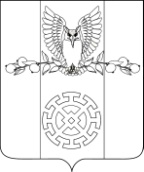 ПОСТАНОВЛЕНИЕАДМИНИСТРАЦИИ  КУЙБЫШЕВСКОГО  СЕЛЬСКОГОПОСЕЛЕНИЯ  СТАРОМИНСКОГО  РАЙОНАот 2 октября 2013 года                                                                                      № 98х. Восточный СосыкО назначении ответственного должностного лица по составлению протоколов об административном правонарушении на территории Куйбышевского сельского поселения Староминского районаВ соответствии с Законом Краснодарского края от 23 апреля 2013 года N 2713-КЗ «О внесении изменений в Закон Краснодарского края от 23 июля 2003 года № 608-КЗ «Об административных правонарушениях» и признании утратившими силу отдельных положений законодательных актов Краснодарского края", Федеральным законом от 6 октября  2003 года №131-ФЗ «Об общих принципах организации местного самоуправления в Российской Федерации», решением Совета Куйбышевского сельского поселения Староминского района от 06 апреля 2012 года № 28.4 «Об утверждении Правил благоустройства и санитарного состояния на территории Куйбышевского  сельского поселения Староминского района», руководствуясь статьёй 31 Устава Куйбышевского сельского поселения Староминского района, п о с т а н о в л я ю:1.Назначить ответственным должностным лицом по составлению протоколов об административном правонарушении на территории Куйбышевского сельского поселения Староминского района ведущего специалиста администрации Куйбышевского сельского поселения Смольянинова Евгения Петровича.2.Утвердить форму административного протокола согласно приложению.3.Настоящее постановление разместить на официальном сайте Куйбышевского сельского поселения Староминского района.4. Контроль за выполнением настоящего постановления возложить на ведущего специалиста  администрации Куйбышевского сельского поселения Староминского района Смольянинова Е.П.5. Постановление вступает в силу со дня его обнародования.Глава Куйбышевского сельского поселения                                                                   С.С.Петренко«____»______________ 2013 г.  к ______ часам обязуюсь явиться в администрацию Куйбышевского  сельского поселения, по адресу: х.Восточный Сосык, кабинет главы Куйбышевского сельского поселения, для рассмотрения дела об административном правонарушении. В случае неявки, согласно ст. 25.1 КоАП РФ, дело может быть рассмотрено в мое    отсутствие._______________________	          подписьПРОТОКОЛ КК № ____об административном правонарушении«____»____________2013г.                                                                                         х.Восточный СосыкАдминистрация Куйбышевского сельского поселения Староминского района,руководствуясь ст. 28.2, ч.1 , п.1 ч. 2 ст. 28 КоАП РФ, составил настоящий протокол в том, что гражданин(ка), (ИП, ЧП, юридическое лицо)Ф.И.О.______________________________________________________________Год и место рождения_________________________________________________Место работы  и    должность________________________________________Размер зарплаты (пенсии) ______________________________________________Семейное положение_____________________, на иждивении _______________Для юридических лиц и ИП ИНН ____________________________________Телефон рабочий, домашний ________________________________________Домашний адрес __________________________________________________Иные сведения _______________________________________________________Подвергался административным взысканиям, имеет судимость ________________________________________________________________(указывается каким органом, когда наложено взыскание, какая статья нормативного акта)                          Документ, удостоверяющий личность ___________________________________Установлено, что ______________________________________________________________________________________________________________________________________________________________________________________________________________________________________________________________________________________________________________________________________________________________________________________________________то есть, совершил административное правонарушение, предусмотренное ст. ___Закона Краснодарского края «Об административных правонарушениях» 23.07.2007 г. № 608-КЗСвидетели_______________________________________________________________________________________________________________________________________________________________________________________________________________________________________________________________________Мне разъяснены права и обязанности, предусмотренные КоАП РФ, а именно:- права ознакомления с протоколом об административном правонарушении (п. 4 ст. 28.2);- право получения под расписку копии протокола об административном правонарушении (п. 6 ст. 28.2);- право ознакомиться со всеми материалами дела, давать объяснения, представлять доказательства, заявлять ходатайства и отводы (п. 1 ст. 25.1);- с момента составления протокола об административном правонарушении пользоваться юридической помощью (п. 1 ст. 25.1, п. 4 ст. 25.5);- участвовать в рассмотрении дела об административном правонарушении (п. 2 ст. 25.1);- в установленном законом порядке обжаловать постановление, вынесенное по делу об административном правонарушении (ст. 30.1);- осуществлять иные процессуальные права в соответствии с КоАП РФ (ст. 25.1);- в случае моей неявки и неподаче ходатайства об отложении рассмотрения дела, протокол рассматривается в мое отсутствие (ст. 25.1)Гр. ________________________________________________________________(Ф.И.О.)Разъяснены его права и обязанности, предусмотренные ст. 25.1 Кодекса РФ об административных правонарушениях.                                                                           ______________________________                                                                                                ПодписьОБЪЯСНЕНИЯ НАРУШИТЕЛЯ________________________________________________________________________________________________________________________________________________________________________________________________________________________________________________________________________________Копию протокола получил: _________________________________________Подпись нарушителя:__________________________________________________Свидетели: ___________________________________________________________________________________________________________________________________________________________________________________________________________________________________________________________________________От подписи протокола в присутствии свидетелей отказался1. _____________________________        _________________________                          подпись	Ф.И.О.2. _____________________________        _________________________                          подпись	Ф.И.О.3. _____________________________        _________________________                          подпись	Ф.И.О.Протокол составил: ________________________________________________________________________________________________________________________Принятое по делу решение: ________________________________________________________________________________________________________________________________________________________________________________________________________________________________________________________ПРИЛОЖЕНИЕ №1УТВЕРЖДЕНпостановлением администрацииКуйбышевского сельского поселенияСтароминского районаот __________№ ____